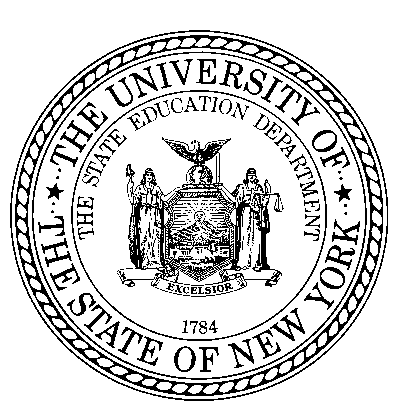 Adjunct ServicesM-Mobility ServicesAV#:(7 digits)ACCES-VR ID#:(6 digits)CAMS ID #:(10 digits)VR District Office: Provider:VRC Name:NYS Fiscal System ID:NYS Fiscal System ID:NYS Fiscal System ID:Report Date:Report Date:Participant First Name:Participant Last Name:Participant Phone Number:Participant Phone Number:Participant Email Address:Participant Email Address:Units of Service (Hours) provided:Units of Service (Hours) provided:Units of Service (Hours) provided:Units of Service (Hours) provided:Units of Service (Hours) provided:Modes of transportation identified:Modes of transportation identified:Modes of transportation identified:Modes of transportation identified:Modes of transportation identified:Does the participant have increased access to services or employment based on the services provided?  Describe how evaluated and assessed:Does the participant have increased access to services or employment based on the services provided?  Describe how evaluated and assessed:Does the participant have increased access to services or employment based on the services provided?  Describe how evaluated and assessed:Does the participant have increased access to services or employment based on the services provided?  Describe how evaluated and assessed:Does the participant have increased access to services or employment based on the services provided?  Describe how evaluated and assessed:Does the participant have increased access to services or employment based on the services provided?  Describe how evaluated and assessed:Does the participant have increased access to services or employment based on the services provided?  Describe how evaluated and assessed:Does the participant have increased access to services or employment based on the services provided?  Describe how evaluated and assessed:Does the participant have increased access to services or employment based on the services provided?  Describe how evaluated and assessed:Does the participant have increased access to services or employment based on the services provided?  Describe how evaluated and assessed:Was the instruction individualized to this participant?Was the instruction individualized to this participant?Was the instruction individualized to this participant?Was the instruction individualized to this participant?Was the instruction individualized to this participant?Was the instruction individualized to this participant?YesNoIs the person able to independently reach identified destinations?Is the person able to independently reach identified destinations?Is the person able to independently reach identified destinations?Is the person able to independently reach identified destinations?Is the person able to independently reach identified destinations?Is the person able to independently reach identified destinations?Yes  NoDescribe destinations:Describe destinations:Describe destinations:Provide Travel Competency details:                                                                                  Provide Travel Competency details:                                                                                  Provide Travel Competency details:                                                                                  Provide Travel Competency details:                                                                                  Provide Travel Competency details:                                                                                  Completed By: Completed By: Completed By: Completed By: Completed By: Qualified Staff SignatureQualified Staff SignatureDatePrinted NameTitlePhone Number:Email: